Šachový turnaj – Krajský přebor škol v Českých Budějovicích    3.3.2016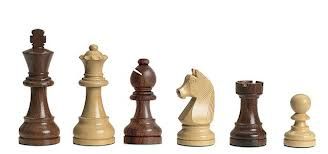 Tohoto turnaje se zúčastnila dvě družstva našich šachistů,               celkem 9 dětí. V silné konkurenci obstáli velice dobře.                                        Družstvo mladších žáků ve složení: Prokop Říha ze 4.A, Lukáš Kareš ze 4.B, Martin Beneš a Jiří Mázdra ze 3.A, skončilo                                            na 8.místě z 18 zúčastněných družstev.                                                                    V kategorii starších žáků hráli: Luboš Severin, Lukáš Fořt,                  Josef Kratochvíl, Tomáš Fořt a Jaroslav Čadek, všichni z 8.třídy, obsadili 5. místo z 20 zúčastněných družstev.                                                               Moc blahopřejeme a do dalších turnajů přejeme hodně štěstí.                      Děkujeme tímto panu Karešovi za přípravu a doprovod na turnaj.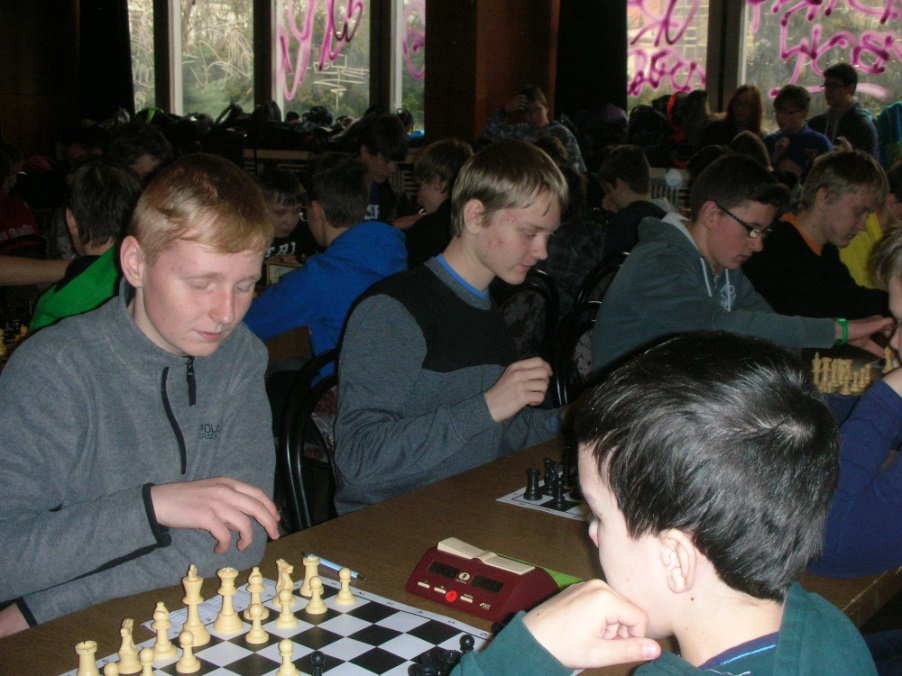 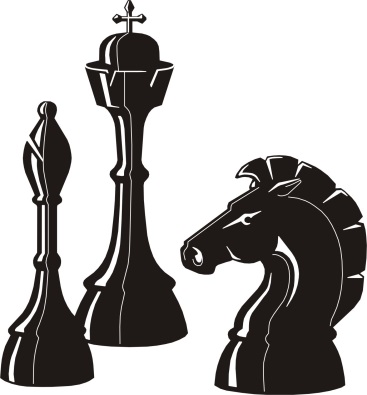 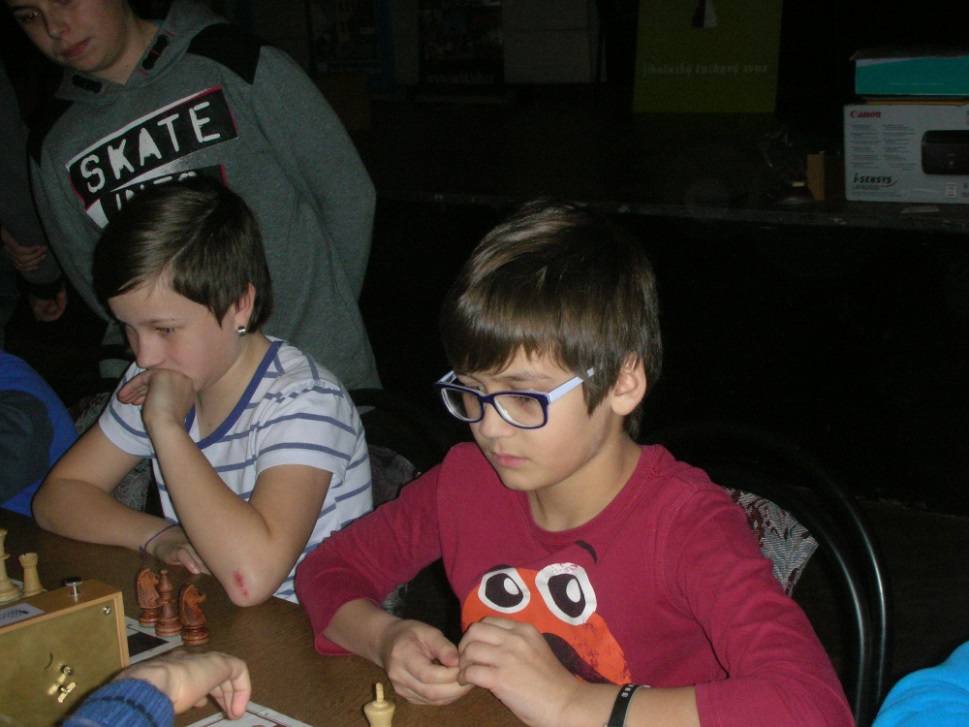                                                                                               Zpracovala: Dana Pilná